الاتحاد الخاص للتصنيف الدولي للبراءاتالفريق العامل المعني بمراجعة التصنيفالدورة السادسة والثلاثونجنيف، من 31 أكتوبر إلى 4 نوفمبر 2016مشروع جدول الأعمالمن إعداد الأمانةافتتاح الدورةاعتماد جدول الأعمالانظر هذه الوثيقةتقرير عن الدورة الخامسة عشرة للفريق العامل الأول لمكاتب الملكية الفكرية الخمسة (IP5 WG1) والمعني بالتصنيفعرض شفهي يلقيه المكتب الحكومي الصيني للملكية الفكرية (SIPO) باسم مكاتب الملكية الفكرية الخمسة.مشروعات مراجعة التصنيف في مجال الميكانيكامشروعات مراجعة التصنيف في مجال الكهرباءمشروعات مراجعة التصنيف في مجال الكيمياءمشروعا تعاريف التصنيف في مجال الميكانيكامشروع تعاريف التصنيف في مجال الكيمياءمشروعات صيانة التصنيف في مجال الميكانيكامشروعات صيانة التصنيف في مجال الكهرباءمشروعات صيانة التصنيف في مجال الكيمياءمستجدات الدعم المعلوماتي للتصنيف الدوليعرض يلقيه المكتب الدوليالدورة المقبلة للفريق العاملاعتماد التقريراختتام الدورةيبدأ الاجتماع الافتتاحي يوم الاثنين 31 أكتوبر 2016، في الساعة 10:00 صباحا في المقر الرئيسي للويبو وعنوانه:
34, chemin des Colombettes, Geneva[نهاية الوثيقة]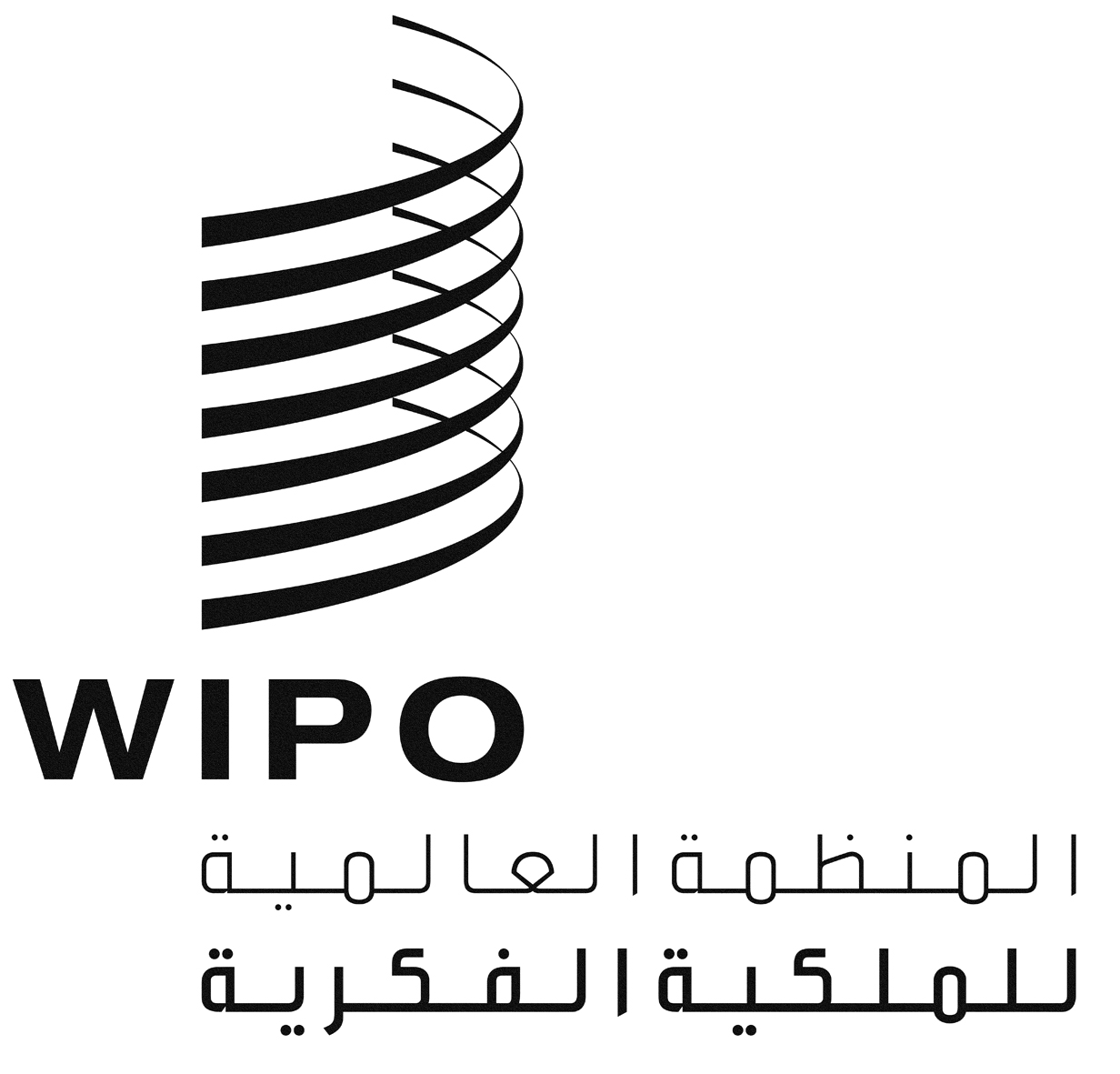 AIPC/WG/36/1 PROV.IPC/WG/36/1 PROV.IPC/WG/36/1 PROV.الأصل: بالإنكليزيةالأصل: بالإنكليزيةالأصل: بالإنكليزيةالتاريخ: 19 أغسطس 2016التاريخ: 19 أغسطس 2016التاريخ: 19 أغسطس 2016انظر المشروعات:C 476, C 479, C 484, F 024, F 041, F 051, F 052, F 054, F 056, F 064.انظر المشروعات:C 474, F 008, F 035, F 044, F 045, F 055, F 058, F 061, F 062, F 065.انظر المشروعات:C 471, C 481, C 483, C 486, F 034, F 039, F 046, F 047, F 057, F063, F 069.انظر المشروعين:D 271, D 306.انظر المشروع:D 228انظر المشروعات:M 611, M 614, M 770.انظر المشروعات:M 613, M 756, M 768.انظر المشروعات:M 615, M 769, M 772.